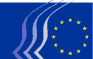 Európsky hospodársky a sociálny výborBrusel 27. augusta 2018Obsah:1.	Sekcia pre hospodársku a menovú úniu, hospodársku a sociálnu súdržnosť	32.	Sekcia pre jednotný trh, výrobu a spotrebu	103.	Sekcia pre dopravu, energetiku, infraštruktúru a informačnú spoločnosť	134.	Sekcia pre poľnohospodárstvo, rozvoj vidieka a životné prostredie	165.	Sekcia pre zamestnanosť, sociálne veci a občianstvo	23Na plenárnom zasadnutí uskutočnenom 11. a 12. júla 2018 boli prijaté tieto stanoviská:Sekcia pre hospodársku a menovú úniu, hospodársku a sociálnu súdržnosťBalík predpisov v oblasti nesplácaných úverovSpravodajca:	Juan MENDOZA CASTRO (Pracovníci – ES)Ref.:	COM(2018) 134 final – 2018/0060 (COD)	COM(2018) 135 final – 2018/0063 (COD)	EESC-2018-01109-00-00-AC-TRAHlavné bodyEHSV:víta balík Komisie, ktorý je ústredným bodom ofenzívy EÚ zameranej na riešenie pretrvávajúcej otázky nesplácaných úverov a základom pokroku smerom k bankovej únii,upriamuje pozornosť na sociálne dôsledky finančnej krízy z hľadiska vylúčenia, sociálnej spravodlivosti a prekážok dobudovania vnútorného trhu, vyzýva na zodpovedné poskytovanie úverov úverovými inštitúciami,súhlasí s uplatňovaním zákonných prudenciálnych zabezpečovacích mechanizmov ako preventívnych opatrení s cieľom zabezpečiť, aby boli úverové straty pri budúcich nesplácaných úveroch dostatočne kryté,poukazuje však na to, že uniformný prístup nezohľadňuje rozdiely, ktoré pretrvávajú v občianskom práve jednotlivých štátov, a v dĺžke konaní na občianskych súdoch a zdôrazňuje, že harmonogram zabezpečovania nových nesplácaných úverov môže nútiť banky, aby ich rýchlo predávali,vyzýva Komisiu, aby v rámci možností zohľadnila špecifickú situáciu menších a špecializovaných firiem s menej zložitou štruktúrou aktív,vyzýva na osobitnú analýzu vplyvu zameranú na odhad potenciálneho vplyvu navrhovaného nariadenia na banky, na prevod úverov poskytnutým domácnostiam, na MSP a na rast HDP,nazdáva sa, že IFRS 9 by mal byť povinný pre všetky banky v EÚ s cieľom zmierniť rozdiely v tvorbe rezerv vyplývajúce z rôznych účtovných rámcov,uznáva, že Komisia poskytuje odpoveď na mnohé problémy fragmentovaných sekundárnych trhov s nesplácanými úvermi v EÚ,zastáva názor, že regulačné orgány nesmú podporovať predaj nesplácaných úverov, zdôrazňuje význam ochrany spotrebiteľov a pracovníkov, pokiaľ ide o dôsledky prevodov úverov,víta, že právo na spravodlivý proces pred vnútroštátnym súdom je zaručené, ak je to potrebné a ak je uplatnenie tohto postupu podľa smernice obmedzené, konštatuje, že mimosúdne postupy síce môžu byť prospešné pre veriteľa, riešenie problému nesplácaných úverov spočíva najmä v posilnení súdnych konaní v celej EÚ.Kontakt:	Krisztina Perlaky-Tóth	(tel.: 00 32 2 546 97 40 – e-mail: Krisztina.PerlakyToth@eesc.europa.eu)Odstraňovanie prekážok cezhraničnej distribúcie investičných fondovSpravodajca:	Petr ZAHRADNÍK (Zamestnávatelia – CZ)Ref.:	COM(2018) 89 final	COM(2018) 92 final – 2018/0041 (COD) 	COM(2018) 96 final – 2018/0044 (COD)	COM(2018) 110 final – 2018/0045 (COD)	EESC-2018-01533-00-00-AC-TRAHlavné bodyEHSV:podporuje systematickú snahu o spustenie všetkých základných prvkov akčného plánu únie kapitálových trhov do roku 2019 a očakáva prínosy v podobe rozšírenia investičných príležitostí, efektívnejšieho procesu finančného sprostredkovania,považuje za dôležité, aby sa našiel vyvážený pomer medzi požiadavkami na ochranu investora, ktoré v tejto záležitosti predstavujú hlavnú zásadu, a zabezpečením dostatočného priestoru pre nápady tvorcov a distribútorov investičných produktov,sa domnieva, že zásadnými regulačnými prekážkami cezhraničnej distribúcie investičných fondov sú v súčasnosti marketingové požiadavky, regulačné poplatky, proces oznamovania a administratívne požiadavky na úrovni jednotlivých štátov, uvedomuje si však, že existujú aj ďalšie prekážky, ako napríklad daňové pravidlá,zastáva názor, že hlavným dôvodom existujúcich prekážok cezhraničnej distribúcie investičných fondov nie je v prvom rade podoba súčasných nariadení, ale predovšetkým absencia návodov zo strany Európskeho orgánu pre cenné papiere a trhy (ESMA), v dôsledku čoho majú jednotlivé národné jurisdikcie rozdielne pravidlá, domnieva sa, že na dosiahnutie účinku úspor z rozsahu treba obmedziť prejavy „národnej kreativity“ pri vytváraní štruktúr poplatkov a vybrať sa cestou jasne definovaných a jednoznačne interpretovateľných národných predpisov, ktorých obsah bude v rámci EÚ konzistentný,víta a podporuje zámer posilniť transparentnosť v oblasti regulačných poplatkov,víta vytvorenie databázy ESMA, konštatuje však, že by v tejto súvislosti nemali byť na správcov aktív kladené žiadne ďalšie požiadavky na oznamovanie,prikláňa sa k tomu, aby rozhodnutie o ukončení propagácie investičných fondov a ich uvádzania na trh nebolo povinné a malo by byť ponechané na rozhodnutí správcu aktív,odporúča stanoviť podrobnejšie pravidlá, aby sa zaručilo overenie kvalifikácie a spôsobilosť osôb poskytujúcich investičné služby.Kontakt: 	Georgios Meleas	(tel.: 00 32 2 546 97 95 – e-mail:georgios.meleas@eesc.europa.euRámec pre kryté dlhopisySpravodajca:	Daniel MAREELS (Zamestnávatelia – BE)Ref.:	COM(2018) 93 final – 2018/0042 (COD)	COM(2018) 94 final – 2018/0043 (COD)	EESC-2018-01058-00-00-AC-TRAHlavné bodyEHSV:víta návrhy týkajúce sa krytých dlhopisov a vyzýva na urýchlenie dosiahnutia pokroku a výsledkov, najmä keďže tieto návrhy prispievajú k dosahovaniu cieľov, ako je vytvorenie únie kapitálových trhov a dokončenie hospodárskej a menovej únie. Okrem toho sa krytými dlhopismi podporujú cezhraničné finančné operácie, a teda aj väčší podiel rozdelenia rizika so súkromným sektorom;vyzýva, aby sa využila príležitosť na podporu všeobecného využitia krytých dlhopisov a vytvoriť pre ne trhy v celej EÚ;vyzýva na upevnenie súčasnej vedúcej pozície EÚ na globálnych trhoch s krytými dlhopismi;víta zvolený prístup minimálnej harmonizácie založenej na štátnych režimoch a obsah návrhov, ktorých pevné základy položil už Európsky parlament, orgány dohľadu, ako aj ďalšie zúčastnené strany;zdôrazňuje, že je dôležité, aby sa prostriedky vytvorené krytými dlhopismi použili na dodatočné financovanie vládnych inštitúcií, podnikov a domácností;víta skutočnosť, že v návrhu sa venuje pozornosť tomu, aby aj malé banky mali prístup ku krytým dlhopisom; napriek tomu vyzýva na ďalšie preskúmanie ako túto možnosť čo najviac rozšíriť;vyzýva na ďalšie posúdenie toho, ktoré opatrenia sú potrebné a žiaduce, aby sa o tieto dlhopisy zaujímali aj jednotliví sporitelia a spotrebitelia;odporúča povinné používanie európskej značky pre kryté dlhopisy; navrhuje, aby sa obdobie hodnotenia týchto návrhov predĺžilo z troch na päť rokov. Kontakt:	Krisztina Perlaky-Tóth	(tel.: 00 32 2 546 97 40 – e-mail: Krisztina.PerlakyToth@eesc.europa.eu)Akčný plán pre finančné technológie (Fin Tech)Spravodajca:	Petru Sorin DANDEA (Pracovníci – RO)Ref.:	COM(2018) 109 final	EESC-2018-01056-00-00-AC-TRAHlavné bodyEHSV:podporuje akčný plán Komisie pre finančné technológie a domnieva sa, že rozvoj finančných technológií môže priniesť rad výhod pre európske spoločnosti, ako aj pre ich zákazníkov,sa domnieva, že opatrenia zahrnuté do akčného plánu týkajúce sa zvýšenia kybernetickej bezpečnosti, ako aj odolnosti finančného sektora sú dôležité, no musia sa doplniť o právne predpisy, ktoré zabezpečia jednotný rozvoj finančných technológií v EÚ,sa nazdáva, že úroveň regulácie pre aktérov v oblasti finančných technológií musí podliehať rovnakým pravidlám ako finančný sektor, najmä pokiaľ ide o odolnosť, kybernetickú bezpečnosť a dohľad,odporúča Komisii, aby situáciu v spojitosti s kryptomenami a ich silnou volatilitou neustále pozorne monitorovala v spolupráci s európskymi orgánmi dohľadu. V prípade potreby musí EÚ prijať všetky nevyhnutné opatrenia na zaistenie, aby bezpečnosť a stabilita finančného a hospodárskeho systému nebola ani len na okamih nijako ohrozená,odporúča členským štátom, aby vypracovali a zaviedli programy aktívnych opatrení na trhu práce, vďaka ktorým budú môcť pracovníci zasiahnutí zavádzaním inovačných technológií vo finančnom sektore získať čo najskôr nové pracovné miesto.Kontakt:	Gerald Klec	(tel.: 00 32 2 546 99 09 – e-mail: Gerald.Klec@eesc.europa.eu)Kolektívne a partnerské financovanieSpravodajca:	Daniel MAREELS (Zamestnávatelia – BE)Ref.:	COM(2018) 99 final - 2018/0047 (COD)	COM(2018) 113 final - 2018/0048 (COD)	EESC-2018-01108-00-00-AC-TRAHlavné bodyEHSV:s potešením víta tieto návrhy, ktorých cieľom je vytvoriť rámec pre transakcie kolektívneho financovania prostredníctvom 29. režimu. Výbor zároveň nalieha, aby sa na tejto veci urýchlene pracovalo a dospelo k dobrému výsledku, najmä vzhľadom na to, že ide o širšiu oblasť, na ktorej mu veľmi záleží; víta skutočnosť, že sa pozornosť venuje financovaniu malých, mladých a inovatívnych podnikov. Ako jedna z možností financovania je pre ne kolektívne financovanie obzvlášť dôležité v čase, keď prechádzajú z rozbehovej do expanzívnej fázy a nie vždy majú dostupné tradičné financovanie. Zároveň sa pre investorov vytvorí viac a lepších investičných príležitostí;víta, že sa využívajú inovatívne produkty a riešenia podporované modernými technológiami, takže tento progresívny návrh prispieva aj k vytvoreniu digitálneho jednotného trhu. Pripojený je aj cezhraničný rozmer, ktorý prispieva k účinnej integrácii a prehĺbeniu kapitálových trhov. V popredí musí byť vytvorenie jediného harmonizovaného trhu v EÚ s rovnakými pravidlami pre podniky aj investorov;víta pozornosť venovanú rizikovým aspektom súvisiacim s transakciami a trhmi kolektívneho financovania, ale zároveň sa domnieva, že aspoň zo začiatku by sa malo týmto rizikovým aspektom venovať ešte viac pozornosti, aby sa ešte lepšie rozpoznali alebo podľa možnosti obmedzili;sa domnieva, že odhad rizika pri špecifických projektoch na platformách kolektívneho financovania sa príliš prenecháva trhovým subjektom a investorom. Podľa výboru sú potrebné vhodné opatrenia na lepšie rozpoznávanie alebo obmedzovane všetkých finančných aj nefinančných rizík. V konečnom dôsledku ide o lepšiu ochranu investorov; sa domnieva, že úloha Európskeho orgánu pre cenné papiere a trhy (ESMA) sa javí ako zrejmá, v prípade národných orgánov dohľadu je však menej jasná. Výbor sa domnieva, že je tu potrebná väčšia jednoznačnosť. Okrem toho si EHSV kladie otázku, či by sa podstatná úloha nemala prenechať národným orgánom dohľadu, keďže majú bližšie k národným trhom a lepšie dokážu odhadnúť miestnu situáciu. Kontakt:	Georgios Meleas	(Tel.: 00 32 2 546 97 40 – e-mail: Georgios.Meleas@eesc.europa.eu)Zdaňovanie ziskov nadnárodných podnikov v digitálnom hospodárstveSpravodajca:	Krister ANDERSSON (Zamestnávatelia – SE)	Petru Sorin DANDEA (Pracovníci – RO)Ref.:	COM(2018) 147 final - 2018/0072 (CNS)	COM(2018) 148 final - 2018/0073 (CNS)	EESC-2018-01556-00-00-AC-TRAHlavné bodyEHSV:víta skutočnosť, že Komisia podniká iniciatívy v oblasti digitálnej dane, čo je ďalším impulzom pre medzinárodné rokovania, keďže to poskytne jasný príklad, ako by sa mohli zmeniť aktuálne daňové zásady,sa domnieva, že je potrebné nájsť globálne riešenie, aby sa lepšie využili výhody globalizácie, a to s riadnym celosvetovým riadením a globálne platnými pravidlami, a preto víta úzku spoluprácu medzi Komisiou, členskými štátmi a OECD pri podpore hľadania medzinárodného riešenia, sa domnieva, že je veľmi dôležité vytvoriť nové zásady týkajúce sa toho, ako pripisovať zisky podnikov konkrétnej krajine EÚ a zdaňovať ich, a to v dialógu s obchodnými partnermi,zdôrazňuje, že posúdenie vplyvu by malo byť doplnené o analýzu toho, aký vplyv bude mať dočasné opatrenie na investície, startupy, pracovné miesta a rast. Musí tiež ukázať, ako tento návrh ovplyvní MSP,zdôrazňuje, že dočasné opatrenie, ktoré Komisia navrhuje na zdanenie určitých digitálnych služieb, by sa nezdaňovali zisky právnických osôb, ale obrat a domnieva sa, že takýto prístup je odlišný od globálneho systému dane z príjmov právnických osôb, ktorý je založený na zdaňovaní ziskov, uznáva však, že v prípade digitálnych podnikov, ktoré nemajú fyzickú prítomnosť, nedostane krajina predaja žiadne dane zo ziskov právnickej osoby,má obavy, že takýto posun v zdaňovaní prospeje väčším hospodárstvam s veľkým počtom spotrebiteľov na úkor menších vyvážajúcich hospodárstiev a zdôrazňuje, že akékoľvek riešenie v oblasti zdaňovania digitálnych podnikateľských modelov, či už krátkodobé alebo dlhodobé, musí viesť k spravodlivému a rovnakému hospodárskemu výsledku pre všetky hospodárstva v EÚ, konštatuje, že neexistuje ustanovenie o ukončení platnosti alebo iný mechanizmus, ktorý by zabezpečil, že toto dočasné daňové opatrenie sa zruší, keď sa nájde dlhodobé riešenie a dôrazne vyzýva Radu, aby takéto pravidlá vytvorila, ak sa má toto dočasné opatrenie zaviesť,zdôrazňuje, že návrh zaviesť daň z obratu vyvolal intenzívne medzinárodné diskusie, čo bolo jedným z cieľov tejto iniciatívy. Európa teraz musí dospieť k spoločnému postoju v prebiehajúcich rokovaniach na úrovni OECD.Kontakt:	Jüri Soosaar 		(tel.: 00 32 2 546 97 40 – e-mail: Juri.Soosaar@eesc.europa.eu)Colné územie EÚ – zmenaRef.:	COM(2018) 261 final – 2018/0124 (CNS)	EESC-2018-02930-00-00-AC-TRAKeďže výbor usúdil, že návrh Komisie je uspokojivý a nie sú k nemu potrebné žiadne pripomienky, rozhodol sa zaujať k predkladanému textu kladné stanovisko.Kontakt:	Jüri Soosaar 		(tel.: 00 32 2 546 97 40 – e-mail: Juri.Soosaar@eesc.europa.eu)DPH – Predĺženie voliteľného mechanizmu prenesenia daňovej povinnosti a mechanizmu rýchlej reakcieRef.:	COM(2018) 298 final - 2018/0150 (CNS)	EESC-2018-03522-00-00-AC-TRAKeďže výbor usúdil, že návrh Komisie je uspokojivý a nie sú k nemu potrebné žiadne pripomienky, rozhodol sa zaujať k predkladanému textu kladné stanovisko.Kontakt:	Jüri Soosaar 		(tel.: 00 32 2 546 97 40 – e-mail: Juri.Soosaar@eesc.europa.eu)Sekcia pre jednotný trh, výrobu a spotrebuSEPA/Rozšírenie – Rozšírenie jednotnej oblasti platieb v euráchSpravodajca:	Daniel MAREELS (Zamestnávatelia – BE)Ref.:	COM(2018) 163 final – 2018/0076 (COD)	EESC-2018-01993-00-00-AC-TRAHlavné bodyEHSV:víta predkladaný návrh, ktorý prinesie zníženie poplatkov za cezhraničné platby v eurách v členských štátoch mimo eurozóny,vyzýva na bezodkladné uplatňovanie tohto návrhu,považuje toto prehĺbenie jednotného trhu a jeho pozitívny hospodársky vplyv za dôležité,víta, že sa takto podarí dosiahnuť pôvodný účel jednotnej oblasti platieb v eurách (SEPA), aby sa všetky platby v eurách v EÚ považovali za domáce platby,žiada, aby sa venovala väčšia pozornosť poplatkom, ktoré budú pre banky vyplývať z tohto návrhu,sa domnieva, že nové dodatočné požiadavky transparentnosti sú namieste, pretože spotrebiteľom umožnia správne sa rozhodnúť o výbere transakcií za primeranú cenu, zdôrazňuje, že nepochybne sa tu ponúka vynikajúca príležitosť na dobrú a zrozumiteľnú komunikáciu so všetkými občanmi EÚ s cieľom vysvetľovať, aké pozitívne zmeny prináša EÚ pre každého jednotlivca a nachádza riešenia každodenných problémov.Kontakt:	Claudia Drewes-Wran	(tel.: +32 2 546 80 67 – e-mail: claudia.drewes-wran@eesc.europa.eu)Uplatňovanie normy Euro 5 pri typovom schvaľovaní dvoj- alebo trojkolesových vozidiel a štvorkoliekSpravodajca:	Gerardo LARGHI (Pracovníci – IT)Ref.:	COM(2018) 137 final – 2018/0065 (COD)	EESC-2018-02263-00-00-ACHlavné bodyEHSV: víta návrh, pretože zabezpečuje rovnováhu medzi potrebou vyvíjať technológie s malým dosahom na životné prostredie (typové schválenie v súlade s normou Euro 5) a reálnymi schopnosťami niektorých podnikov zaviesť ich v stanovenej lehote do praxe (technologická uskutočniteľnosť);sa domnieva, že tento právny predpis bude mať pozitívny dosah na náklady podnikov, a teda aj na náklady spotrebiteľov;súhlasí s návrhom predĺžiť Komisii právomoc prijímať delegované akty na ďalších päť rokov;sa domnieva, že je to nevyhnutná podmienka na to, aby sa platné právne predpisy mohli včas prispôsobiť neustálemu technologickému pokroku a vývoju trhu v tomto sektore;odporúča Komisii, aby čo najskôr vypracovala doplňujúcu štúdiu zameranú na spotrebu energie vozidiel kategórie L1e-A a L1e-B, aby mohla podnikom v tomto sektore poskytnúť spoľahlivý právny rámec;súhlasí s návrhom Komisie odložiť uplatňovanie emisných limitov Euro 5 pre ľahké štvorkolesové vozidlá kategórie L (miniautá – L6e-B), trojkolesové mopedy (L2e-U) a motocykle trial (L3e-AxT) a enduro (L3e-AxE); odporúča predĺžiť túto výnimku do roku 2024, ako sa pôvodne plánovalo v hodnotení vplyvu.Kontakt:	Claudia Drewes-Wran	(tel.: +32 2 546 80 67 – e-mail: claudia.drewes-wran@eesc.europa.eu)Revízia nariadenia o uvádzaní prekurzorov výbušnín na trh a ich používaníSpravodajca:	David SEARS (Zamestnávatelia – UK)Ref.:	COM(2018) 209 final – 2018/0103 (COD)	EESC-2018-02235-00-00-AC-TRAHlavné bodyEHSV víta navrhované nariadenie a konštatuje, že existuje niekoľko oblastí, v ktorých by pomohla väčšia zrozumiteľnosť;spochybňuje účinnosť zoskupenia takýchto veľmi odlišných látok podľa jedného regulačného režimu. Komplikuje to vypracovanie právnych prepisov a ešte viac sťažuje vykonávanie;odporúča sa preto odlišný prístup podľa jednotlivých látok.Kontakt:	Jean-Pierre Faure	(tel.: +32 2 546 9615 – e-mail: jean-pierre.faure@eesc.europa.eu)Colný kódex Únie (prepracované znenie)Hlavný spravodajca:	Antonello PEZZINI (Zamestnávatelia – IT)Ref.:	COM(2018) 259 final – 2018/0123 (COD)	EESC-2018-02825-00-00-AC-TRAHlavné bodyEHSV:podporuje navrhovaný regulačný rámec, a to: zmeny v technických pravidlách a predpisoch Colného kódexu Únie (CKÚ); odstránenie technických chýb a opomenutí a súčasne zosúladenie CKÚ s medzinárodnou dohodou podpísanou medzi Kanadou a EÚ (CETA); začlenenie enkláv obce Campione ďItalia a talianskych vôd jazera Lugano do colného územia Únie na žiadosť príslušného členského štátu;Pokiaľ ide o začlenenie „územných enkláv“, odporúča, aby sa osobitná pozornosť venovala náležitým paralelným zmenám smerníc 2008/118/ES (smernica o spotrebnej dani) a 2006/112/ES (smernica o DPH);tiež žiada, aby mu Komisia v roku 2021 predložila plánovanú správu o strednodobom hodnotení právneho rámca CKÚ s cieľom posúdiť primeranosť zmien zavedených týmto nariadením, ako aj efektívnosť spoločných digitálnych systémov, ktoré by sa mali aktivovať k tomuto dátumu.Kontakt:	Jana Valant	(tel.: 00 32 2 546 89 24 – e-mail: Jana.Valant@eesc.europa.eu))Sekcia pre dopravu, energetiku, infraštruktúru a informačnú spoločnosťVplyv novej, decentralizovanej a digitalizovanej štruktúry dodávok energie bez emisií CO2 na pracovné miesta a regionálne hospodárstvoSpravodajca:	Lutz RIBBE (Rozmanitá Európa – DE)Ref.:	stanovisko z vlastnej iniciatívy	EESC-2018-00984-00-00-AC-TRAHlavné bodyHlavným posolstvo stanoviska je tvrdenie, že transformácia energetického systému smerom k decentralizovaným a digitalizovaným dodávkam energie bez emisií CO2 prináša obrovské príležitosti, a to najmä pre znevýhodnené a vidiecke regióny Európy. Rozvoj výroby energie z obnoviteľných zdrojov môže mať významný pozitívny vplyv na zamestnanosť a možno ho zrealizovať takým spôsobom, ktorý regionálnemu hospodárstvu prinesie úplne nové stimuly. Existuje teda potenciál v oblasti vzájomného posilnenia pozitívnych účinkov európskej energetickej politiky a politiky súdržnosti. Európsky hospodársky a sociálny výbor vyjadruje poľutovanie nad skutočnosťou, že Komisia ani členské štáty tento potenciál doteraz dostatočne nerozpoznali, a už vôbec nemožno hovoriť o jeho využití. EHSV odporúča, aby sa v rámci regionálnych plánov pre obehové hospodárstvo týkajúcich sa energie vypracovali analýzy, ktoré umožnia diferencované posudzovanie regionálneho hospodárskeho potenciálu energie z obnoviteľných zdrojov pre každý región. Regionálne plány pre energetické obehové hospodárstvo by mohli byť základom pre štruktúrovaný a diferencovaný dialóg s miestnym obyvateľstvom, ktorý je dôležitý pre a) udržanie resp. dosiahnutie pozitívneho postoja k energii z obnoviteľných zdrojov na miestnej úrovni a b) posilnenie regionálnych hospodárskych centier.Kontakt:	Kristian Krieger	(tel.: 00 32 2 546 8921 – e-mail: Kristian.Krieger@eesc.europa.eu)Úloha dopravy pri plnení cieľov udržateľného rozvoja a z toho vyplývajúce dôsledky pre tvorbu politiky EÚ Spravodajkyňa:	Tellervo KYLÄ-HARAKKA-RUONALA (Zamestnávatelia– FI)Ref.:	stanovisko z vlastnej iniciatívy	EESC-2018-00982-00-00-AC-TRAHlavné bodyDoprava je kľúčovým faktorom umožňujúcim dosiahnutie cieľov trvalo udržateľného rozvoja. Významne prispieva k plneniu cieľov trvalo udržateľného rozvoja, pokiaľ ide o hospodársky rozvoj, priemysel a malé a stredné podniky, ako aj obchod a investície. V dôsledku toho pomáha tiež dosiahnuť ciele trvalo udržateľného rozvoja, ktoré sa zameriavajú na podporu zamestnanosti a kvality života a zníženie nerovností a vylúčenia. Doprava však zároveň prináša mnohé výzvy súvisiace s cieľmi trvalo udržateľného rozvoja, ako je napríklad potreba znížiť vplyv na klímu a životné prostredie, zlepšiť dopravné systémy a bezpečnosť dopravy a riešiť problémy týkajúce sa pracovných miest a dôstojnej práce.EHSV vyzýva Komisiu, aby pripravila nový, integrovaný politický rámec pre novú generáciu dopravnej politiky. EHSV okrem toho vyzýva Komisiu, aby posúdila ukazovatele cieľov trvalo udržateľného rozvoja z hľadiska dopravy a podporila vytvorenie ukazovateľov, ktoré sú relevantné, poskytujú realistický a informatívny obraz o vývoji a sú v súlade s integrovaným prístupom.Pri tvorbe politiky EÚ sa musia pre dopravu vytvoriť priaznivé podmienky, aby sa uspokojili potreby ľudí a podnikov súvisiace s mobilitou. To si v súlade s cieľmi trvalo udržateľného rozvoja vyžaduje rozsiahle investície do vhodnej infraštruktúry, inovácií a dobre fungujúcich systémov dopravy vrátane verejnej dopravy. Digitalizácia a robotizácia si vyžadujú vhodné riadenie príležitostí a výziev. Vzhľadom na význam dopravy pre celú spoločnosť je nevyhnutné zapojiť občiansku spoločnosť do prípravy a vykonávania politických opatrení v oblasti dopravy.Kontakt:	Erika Paulinová	(tel.: 00 32 2 546 8457 – e-mail: Erika.Paulinova@eesc.europa.eu)Modernizácia právnych predpisov, ktorými sa zriaďuje doména najvyššej úrovne .euSpravodajca:	Philippe DE BUCK (Zamestnávatelia – BE)Ref.:	COM(2018) 231 final – 2018/0110 (COD)	EESC-2018-02477-00-00-AC-TRAHlavné body: Doména najvyššej úrovne .eu je názov domény Európskej únie a jej občanov. Je priradená EÚ a spravuje ju Európska komisia. EHSV podporuje ciele obsiahnuté v návrhu nariadenia, ktorý predložila Komisia, o zavedení a fungovaní názvu domény najvyššej úrovne .eu, ktorým sa zrušuje nariadenie (ES) č. 733/2002 a nariadenie Komisie (ES) č. 874/2004. Cieľom návrhu je vyriešiť otázku zastaraných ustanovení a súčasne mať možnosť rýchlejšie reagovať na nový vývoj.Výbor podporuje rozšírenie podmienok oprávnenosti pre fyzické osoby získať názov domény .eu. Bydlisko v niektorom z členských štátov EÚ už nie je nevyhnutným predpokladom. Skutočnosť, že štátny príslušník niektorého z členských štátov môže, bez ohľadu na krajinu bydliska, získať názov domény .eu povedie nielen k posilneniu zviditeľnenia EÚ, ale výslovne preukáže spriaznenosť s EÚ. EHSV podporuje vytvorenie Rady viacerých zainteresovaných strán a chce v nej byť zastúpený. EHSV berie na vedomie, že register je vymenovaný na základe verejného obstarávania, chce však zdôrazniť, že by sa mali podniknúť všetky kroky na to, aby sa zabezpečila bezproblémová prevádzka domény .eu. V každom prípade však výbor žiada, aby bol celý proces úplne transparentný. Všetky kritériá výberu by mali byť jasne stanovené dostatočne vopred, najmä to, či register môže alebo nemôže byť obchodná spoločnosť. EHSV by rád zdôraznil skutočnosť, že vzhľadom na význam internetového identifikátora pre občanov, podniky a organizácie z EÚ by sa názov domény .eu mal považovať za službu všeobecného záujmu. Preto musí byť register nezisková organizácia, ktorá sa bude zaoberať len prevádzkovým riadením názvu domény, a akékoľvek zisky by sa mali previesť do rozpočtu EÚ. Kontakt:	Maja Radman	(tel.: 00 32 2 546 9051 – e-mail: Maja.Radman@eesc.europa.eu)Sekcia pre poľnohospodárstvo, rozvoj vidieka a životné prostrediePrepracované nariadenie o perzistentných organických látkach (POL)Spravodajca:	Brian CURTIS (Pracovníci – UK)Ref.:	COM(2018) 144 final – 2018-70-COD	EESC-2018-01688-00-00-AC-TRAHlavné bodyEurópsky hospodársky a sociálny výbor víta návrh Komisie, ktorého cieľom je prepracovať nariadenie o perzistentných organických látkach (POL), aby sa zabezpečilo koherentné a účinné plnenie záväzkov EÚ v rámci Štokholmského dohovoru. Výbor poukazuje na to, že v EÚ sa už uvádzanie na trh a používanie väčšiny POL vylúčilo. Avšak vzhľadom na mimoriadne nebezpečný vplyv POL na človeka a životné prostredie sa musí zakázať výroba týchto látok a výnimky treba obmedziť na špecifické uplatňovanie. EHSV preto nabáda Komisiu, aby zaviedla prísnejšie kontrolné opatrenia v súlade s prístupom predbežnej opatrnosti a Deklaráciou z Ria o životnom prostredí a rozvoji.EHSV podporuje návrh presunúť úlohy z Komisie na agentúru ECHA s cieľom vytvoriť vhodnejšie podmienky na poskytovanie administratívnej, vedeckej a technickej podpory pre vykonávanie. Výbor však odporúča, aby sa stanovil stabilný pracovný postup, do ktorého by boli zapojené Komisia, ECHA, členské štáty sa zainteresované subjekty.EHSV odporúča primerané a obmedzené využívanie delegovaných aktov s cieľom udržiavať otvorený dialóg so všetkými zainteresovanými stranami s osobitným dôrazom na zvyšovanie povedomia verejnosti a transparentnosť.EHSV povzbudzuje EÚ, aby sa stala svetovým lídrom v boji proti POL. Opatrenia EÚ by sa mali zamerať na harmonizáciu vnútroštátnych stratégií a právnych predpisov pre monitorovanie a kontrolu POL. Výbor sa domnieva, že EÚ by mala podporovať udržateľnosť a dodržiavanie ustanovení o POL v dvojstranných a mnohostranných obchodných dohodách.Výbor podporuje návrh zorganizovať širokú kampaň na zvýšenie povedomia o POL na úrovni EÚ v rámci udržateľného rozvoja. EHSV sa domnieva, že otvorená databáza údajov o POL by mohla byť užitočným nástrojom pre podniky a spotrebiteľov.EHSV konštatuje, že odborná príprava týkajúca sa POL by mala byť povinná a dostupná pre všetkých pracovníkov, ktorých práca priamo alebo nepriamo súvisí s týmito látkami. EHSV odporúča, aby sa zharmonizovali informačné a vzdelávacie iniciatívy v oblasti odbornej prípravy a aby sa považovali za súčasť jednej stratégie podľa prístupu celoživotného vzdelávania.Kontakt:	Conrad Ganslandt	(tel.: +32 2 546 82 75 – e-mail: Conrad.Ganslandt@eesc.europa.eu)Rámec monitorovania obehového hospodárstvaSpravodajca:	Cillian LOHAN (Rozmanitá Európa – IE)Pomocná spravodajkyňa:	Tellervo KYLÄ-HARAKKA-RUONALA (Zamestnávatelia– FI)Ref.:	COM(2018) 29 final 	EESC-2018-00464-00-00-AC-TRAHlavné bodyEHSV víta oznámenie Komisie o monitorovaní realizácie obehového hospodárstva [COM(2018) 29 final] ako významné opatrenie nadväzujúce na akčný plán pre obehové hospodárstvo tak, ako sa odporúča v stanovisku EHSV na tému Balík predpisov o obehovom hospodárstve. Toto oznámenie je dobrým východiskovým bodom, chýba mu však niekoľko relevantných a dôležitých ukazovateľov: ekodizajn,rozvoj nových obchodných modelov,kolaboratívne hospodárstvo,sociálne ukazovatele,údaje o emisiách.EHSV konštatuje, že hoci je poradným orgánom inštitúcií EÚ, neviedli sa s ním konzultácie počas konzultačného procesu na vypracovanie týchto ukazovateľov. Obehové hospodárstvo je spojené s nízkouhlíkovým hospodárstvom a cieľmi v oblasti udržateľného rozvoja, a preto by ukazovatele monitorovania mali odrážať túto skutočnosť. Monitorovanie by malo upustiť od nadmerného zamerania na odpad.Definícia „odvetví obehového hospodárstva“ je reštriktívna a mala by sa ďalej rozšíriť, keďže má vplyv na viaceré ukazovatele.Neexistujúce údaje v konkrétnej oblasti by nemali byť dôvodom na vylúčenie. Bolo by vhodné výslovne poukázať na chýbajúce údaje a určiť stratégie na odstraňovanie týchto nedostatkov. Ak sa budeme naďalej obmedzovať na tradičné staré údaje, nebude možné presne merať prechod na nový hospodársky model. V politikách a predpisoch existujú nezrovnalosti, ktoré obchodnému sektoru prekážajú pri prechode na model obehového hospodárstva. Tieto nezrovnalosti by sa mali mapovať ako súčasť rámca monitorovania. Využívanie verejných finančných prostriedkov by sa malo monitorovať prostredníctvom vlastných ukazovateľov. Investície do konkrétnych iniciatív v oblasti obehového hospodárstva by mali zahŕňať údaje, ktoré by sa mohli využiť na vývoj tohto ukazovateľa. Takisto je dôležité sledovať „vynaložené peniaze“, ako aj „investované peniaze“. Európska platforma pre obehové hospodárstvo by sa mala využívať ako prostriedok, ktorého cieľom je zabezpečiť zapojenie aktívnych zainteresovaných strán v tejto oblasti. Na tento účel by sa mala vypracovať a realizovať komunikačná stratégia s konkrétnymi cieľmi. V záujme lepšieho pochopenia úlohy spotrebiteľa v obehovom hospodárstve a v rámci materiálových tokov by sa malo pristúpiť k meraniu zvyšovania informovanosti a vzdelávania na úrovni spotrebiteľa a užívateľa. Mala by sa stimulovať a merať podpora infraštruktúry, ktorá umožňuje zlepšovať správanie spotrebiteľov, pokiaľ ide o efektívne využívanie zdrojov, ako aj aktivity na podporu premeny „spotrebiteľa“ na „užívateľa“.Kontakt:	Laura Broomfield 	(tel.: 00 32 2 546 82 58 – e-mail: Laura.Broomfield@eesc.europa.eu)Viacročný plán pre rybolov druhov žijúcich pri morskom dne v západnej časti Stredozemného moraSpravodajca:	Gabriel SARRÓ IPARRAGUIRRE (Rozmanitá Európa – ES)Ref.:	COM(2018) 115 final - 2018/0050(COD)	EESC-2018-01373-00-00-AC-TRAHlavné bodyEHSV súhlasí s názorom Komisie, že je potrebné prijať viacročný plán pre rybolov druhov žijúcich pri morskom dne v západnej časti Stredozemného mora, v ktorom sa zvažujú opatrenia na zvrátenie situácie, keď sa nadmerne loví väčšina populácie druhov žijúcich pri morskom dne, ktorých údaje sú k dispozícii. V tejto súvislosti považuje výbor za vhodné využiť pri vlečných sieťach systém riadenia rybolovného úsilia na základe rybolovných dní a jednotiek riadenia (GSA) a víta možnosť zavedenia systému celkového povoleného výlovu (TAC) v prípade zlyhania riadenia na základe rybolovného úsilia. V tejto súvislosti vzhľadom na dátum prijatia a nadobudnutia účinnosti tohto návrhu (nie skôr ako v polovici roku 2019) bude ťažké dosiahnuť maximálny udržateľný výnos (MSY) pre všetky populácie do roku 2020. Výbor napriek tomu podporuje medzinárodný záväzok EÚ na dosiahnutie maximálneho udržateľného výnosu do roku 2020, ktorého dôležitosť v rámci tohto viacročného plánu je zásadná, najmä v prípade nadmerne lovených druhov a ktorým hrozí biologický kolaps. Preto by bolo vhodné dosiahnuť maximálny udržateľný výnos pre populácie všetkých druhov pomocou realistickejšieho a primeranejšieho harmonogramu.Hoci EHSV uznáva regionálne špecifiká rybolovu, zastáva názor, že „osobitná“ povaha regiónu Stredozemného mora si vyžaduje, aby sa pristúpilo ku krokom v oblasti reformy rybárstva a odporúča spoluzákonodarcom, aby podporovali vhodný režim riadenia, ktorý zaručí spravodlivosť medzi európskymi prímorskými regiónmi a umožní regiónu Stredozemného mora plne realizovať ciele spoločnej rybárskej politiky.Výbor uznáva, že došlo k výraznému zníženiu počtu rybárskych plavidiel v uplynulých rokoch, vyjadruje však poľutovanie nad tým, že tieto snahy odvetvia rybného hospodárstva neumožnili znížiť reálnu rybolovnú úmrtnosť zásadných rybolovných populácií, najmä z dôvodu štrukturálnej nadmernej kapacity niektorých segmentov flotily, predovšetkým lodí s vlečnými sieťami, a zvýšenia efektívnosti rybolovu prostredníctvom modernizácie motorov, rybárskeho výstroja a techník rybolovu.EHSV uznáva, že vzhľadom na nadmerný rybolov v regióne, je potrebné zaviesť cielené opatrenia so špecifickým časovo-priestorovým obmedzením pre vlečné siete, ktoré sú hlavným výstrojom používaným v oblastiach rybolovu, na ktoré sa vzťahuje plán, s cieľom podstatne znížiť, v prípade potreby v súlade s vedeckými správami, ich vplyv na objem nechcených úlovkov druhov žijúcich pri morskom dne, najmä mladých jedincov, ako aj na zásadne dôležité biotopy rýb (oblasti rozmnožovania a koncentrácie rybej mladi).EHSV odporúča spoluzákonodarcom, aby zrušili zákaz lovu vlečnými sieťami po hĺbnicu 100 m každoročne od 1. mája do 31. júla.Kontakt:	Arturo Iñiguez 	(Tel.: 00 32 2 546 87 68– e-mail: Arturo.Iniguez@eesc.europa.eu)Kvalita vody určená na ľudskú spotrebu (prepracované znenie)Spravodajca:	Gerardo LARGHI (Pracovníci – IT)Ref.:	COM(2017)753 final - 2017/0332(COD)	EESC-2018-01285-00-00-AC-TRAHlavné bodyEurópsky hospodársky a sociálny výbor víta návrh Komisie na aktualizáciu smernice o pitnej vode, pričom vo veľkej miere odobruje jeho štruktúru, ciele a opatrenia. Výbor s uspokojením konštatuje, že prvýkrát sa úspešne završuje legislatívny proces, ktorý sa začal prostredníctvom európskej iniciatívy občanov, pričom sa spĺňajú všeobecné očakávania. Výbor takisto poukazuje na skutočnosť, že viac ako 99 % pitnej vody v EÚ spĺňa požiadavky smernice 98/83/ES.V zhode so svojimi predchádzajúcimi stanoviskami EHSV vyjadruje poľutovanie nad tým, že v návrhu smernice chýba výslovné uznanie prístupu k vode a sanitácii ako všeobecného ľudského práva v súlade s požiadavkami iniciatívy Right2Water a s cieľmi trvalo udržateľného rozvoja Organizácie Spojených národov. Výbor sa domnieva, že navrhovaný model Svetovej zdravotníckej organizácie (WHO) založený na minimálnom množstve vody na osobu a deň predstavuje vhodnú alternatívu. Je dôležité, aby sa zachoval naďalej holistický prístup k tejto otázke, pričom treba integrovať predpisy v oblasti udržateľnosti a obehového hospodárstva, ako aj environmentálny, hospodársky sociálny rozmer. EHSV je za zavedenie opatrení pre členské štáty s cieľom podporiť prístup k pitnej vode pre zraniteľné osoby, resp. pre obyvateľov izolovaných zemepisných oblastí, ako aj okrajových alebo znevýhodnených vidieckych oblastí. Konkrétne vykonávanie opatrení by v zmysle zásady subsidiarity malo byť dohodnuté s členskými štátmi.EHSV je rád, že bola prijatá zásada predbežnej opatrnosti a zásada „znečisťovateľ platí“ a odobruje organizovanie osvetových kampaní na podporu rozsiahlejšieho a informovanejšieho využívania vody určenej na verejnú spotrebu, pričom odporúča, aby sa využili všetky dostupné nástroje, a nielen tie, ktoré sú k dispozícii na internete.EHSV uznáva, že smernica obsahuje významné inovácie v oblasti monitorovania a transparentnosti informácií. Avšak s cieľom zvýšiť povedomie užívateľov o dôležitosti konzumácie vody z vodovodu sa odporúča, aby poskytované informácie boli jasné a zrozumiteľné. EHSV zdôrazňuje dôležitú úlohu, ktorú v distribúcii vody zohrávajú MSP. S cieľom zamedziť byrokratickej záťaži pre MSP musia byť úlohy primerané.EHSV sa obáva, že by mohlo dôjsť k tomu, že zvýšené náklady na monitorovanie a na opatrenia na modernizáciu siete ponesú len koneční spotrebitelia, a že teda nebudú rozdelené medzi verejné orgány a dodávateľov.EHSV by uvítal, keby členské štáty vytvorili prispôsobené sadzby za vodu pre ľudí s najnižšími príjmami alebo pod hranicou chudoby, ako aj pre tých, ktorí žijú v znevýhodnených vidieckych oblastiach. Výbor zároveň odporúča opatrenia na odrádzanie od nadmerného používania, čím by sa súčasne stimulovali dobré návyky. To by sa malo uplatňovať aj na priemyselné a poľnohospodárske používanie vody.Kontakt:	Conrad Ganslandt	(tel.: +32 2 546 82 75 – e-mail: Conrad.Ganslandt@eesc.europa.eu)Menovité množstvá na účel uvádzania jedenkrát destilovaného šóčú vyrábaného periodickou destiláciou a fľašovaného v Japonsku na trh ÚnieRef.:	COM (2018) 229 - final 2018-109-COD	EESC-2018-02879-00-00-AC-TRAKeďže výbor usúdil, že návrh Komisie je uspokojivý a nie sú k nemu potrebné žiadne pripomienky, rozhodol sa zaujať k predkladanému textu kladné stanovisko.Kontakt:	Arturo Iñiguez 	(tel.: 00 32 2 546 87 68 – e-mail: Arturo.Iniguez@eesc.europa.eu)Rovnocennosť inšpekcií – osivo z Brazílie a Moldavska Ref.:	COM(2017) 643 final – 2017/297 (COD)	EESC-2018-02319-00-00-AC-TRAVýbor sa k obsahu pôvodného návrhu už vyjadril vo svojom stanovisku na tému Rovnocennosť inšpekcií - osivo z Brazílie a Moldavska ref: EESC-2018-00043-00-00-AC-TRA, prijatom 14. februára 2018, a preto sa rozhodol nevypracovať na danú tému nové stanovisko, ale odkázať na postoj, ktorý zaujal v spomínanom dokumente.Kontakt:	Arturo Iñiguez 	(tel.: 00 32 2 546 87 68 – e-mail: Arturo.Iniguez@eesc.europa.eu)Sekcia pre zamestnanosť, sociálne veci a občianstvoRiadenie prechodu na digitalizovaný svet práceSpravodajkyňa: 	Franca SALIS-MADINIER (Pracovníci – FR)Pomocný spravodajca:	Ulrich SAMM (Zamestnávatelia – DE)Ref.: 	prieskumné stanovisko na žiadosť rakúskeho predsedníctva Rady EÚ	EESC-2018-01730-00-00-AC-TRAHlavné bodyEHSV:podporuje spravodlivý prechod na digitálnu technológiu založený na rešpektovaní európskych hodnôt, ktoré presadzujú plnú zamestnanosť, sociálny pokrok, vysokú úroveň ochrany, zníženie chudoby a nerovností;požaduje, aby obrovské príležitosti, ktoré ponúkajú nové technológie, boli prínosom pre všetkých: pracovníkov, občanov a podniky. V tomto vývoji nesmú byť žiadni porazení. Politiky sa musia prioritne zameriavať na posilnenie pracovnej kariéry jednotlivcov, s cieľom vybaviť všetkých občanov správnymi zručnosťami;považuje za prioritu aktualizovať zručnosti európskych pracovníkov, najmä tých, ktorým úroveň kvalifikácie a zastaranosť zručností neumožňuje zastávať novovzniknuté pracovné miesta alebo miesta, ktoré budú zmenené v dôsledku technológie;dodatočné zdroje možno nájsť v zvýšení produktivity vďaka digitalizácii. EHSV odporúča, aby sa na úrovni odvetvia a podniku zorganizoval sociálny dialóg o rozdelení pridanej hodnoty s cieľom dohodnúť spôsoby použitia;pokiaľ ide o umelú inteligenciu, EHSV zdôrazňuje, že nepriehľadnosť fungovania algoritmov a spôsob, akým uskutočňujú rozhodnutia, ktoré nemôžu ľudia kontrolovať, predstavujú obrovské výzvy pre EÚ a vyvolávajú zásadné otázky o tom, v akej spoločnosti chceme žiť. Prístup zameraný na ovládanie stroja človekom je zásadný;podporuje všeobecné strategické rámce pre umelú inteligenciu, ktoré Európe poskytujú konkurenčnú výhodu, a nabáda na rozvoj sociálne zodpovednej umelej inteligencie slúžiacej spoločnému blahu;zdôrazňuje, že EÚ by mala podporovať novú oblasť výskumu – „kognitívnu ergonómiu“, ktorej cieľom je prijať opatrenia na podporu využívania inteligentných technológií, zameraného na človeka.Kontakt:	Triin Aasmaa	(tel.: 0032 2 546 9524 – e-mail: triin.aasmaa@eesc.europa.eu)Situácia žien so zdravotným postihnutímSpravodajkyňa:	Gunta ANČA (Rozmanitá Európa – LV)Ref.:	prieskumné stanovisko na žiadosť Európskeho parlamentuEESC-2018-01639-00-00-AC-TRAHlavné bodyEHSV vyzýva EÚ a jej členské štáty,aby vykonávali Dohovor OSN o právach osôb so zdravotným postihnutím (UNCRPD), odporúčania týkajúce sa žien a dievčat so zdravotným postihnutím, ktoré EÚ adresoval v roku 2015 a všeobecný komentár č. 3 k článku 6 Dohovoru OSN o právach osôb so zdravotným postihnutím,aby hľadisko zdravotného postihnutia začlenili do svojich stratégií, politík a programov v oblasti rodovej rovnosti, ako aj rodové hľadisko do svojich stratégií v oblasti zdravotného postihnutia, a to vrátane budúcej európskej stratégie pre oblasť zdravotného postihnutia na roky 2020 – 2030 a európskeho piliera sociálnych práv,aby zaviedli štruktúrovaný dialóg so samostatným rozpočtovým riadkom, ktorý by zaručil zmysluplnú konzultáciu s osobami so zdravotným postihnutím vrátane žien a dievčat so zdravotným postihnutím,aby využívali finančné nástroje EÚ na podporu členských štátov pri presadzovaní prístupnosti a nediskriminácie, pokiaľ ide o ženy a dievčatá so zdravotným postihnutím,aby pristúpili k Dohovoru Rady Európy o predchádzaní násiliu na ženách a domácemu násiliu a o boji proti nemu (Istanbulský dohovor),aby prijali všetky opatrenia na to, aby ženám a dievčatám so zdravotným postihnutím zabezpečili rovnaký prístup k špecializovaným zdravotníckym službám pre osoby so zdravotným postihnutím, ako aj k prístupným všeobecným službám.Kontakt:	Valeria Atzori	(tel.: 00 32 2 546 87 74. – e-mail: valeria.atzori@eesc.europa.eu)Zabezpečenie preukazov totožnosti občanov Únie a dokladov o pobyteHlavný spravodajca:	Jorge PEGADO LIZ (Rozmanitá Európa – PT)Ref.:	COM(2018) 212 final – 2018/0104/CODEESC-2018-02986-00-00-AC-TRAHlavné body:EHSV:veľmi pozitívne hodnotí predkladanú iniciatívu, ktorá je naliehavo potrebná, súhlasí s jej právnym základom, ktorý zodpovedá obmedzenému rozsahu návrhu, ako aj s výberom legislatívneho nástroja a potvrdzuje, že návrh je v súlade so zásadami subsidiarity a proporcionality, ako aj so základnými právami,súhlasí tiež s povinným začlenením podoby tváre držiteľa preukazu a dvoch odtlačkov prstov v interoperabilných formátoch, ako aj s požiadavkou oddeliteľnosti biometrických údajov od všetkých ostatných údajov, ktoré tieto preukazy prípadne obsahujú,sa však nazdáva, že Komisia v plnej miere neodôvodnila zvolenú legislatívnu možnosť, ani neuviedla dôvody, ktoré by jej bránili v tom, aby predložila návrh na základe širšej harmonizácie právnych predpisov, čím by vznikol skutočný jednotný systém dokladov totožnosti,by privítal, keby Komisia pri príprave návrhu preskúmala možnosť zavedenia európskeho preukazu totožnosti, vďaka ktorému by európski občania získali právo voliť výlučne s týmto preukazom, no na to by musela použiť iný právny základ,sa obáva, že náklady na zabezpečenie súladu nových preukazov sa prenesú na občanov, a to v nepresných, neprimeraných a neproporčných sumách, ktoré v plnej miere závisia od správnych orgánov členských štátov,vzhľadom na potrebu a naliehavosť tohto nariadenia EHSV odporúča celkové skrátenie lehôt na nadobudnutie jeho platnosti a budúce monitorovanie.Kontakt:	Triin Aasmaa	(tel.: 00 32 2 546 95 24. – e-mail: triin.aasmaa@eesc.europa.eu)Pravidlá uľahčovania využívania finančných a iných informácií pri trestných činochHlavný spravodajca:	Victor ALISTAR (Rozmanitá Európa – RO)Ref.:	COM(2018) 213 finalEESC-2018-02736-00-00-AC-TRAHlavné body:EHSV konštatuje, že návrh smernice sa zameriava na vytvorenie pridanej hodnoty prostredníctvom harmonizovaného prístupu, ktorým sa posilní vnútroštátna a cezhraničná spolupráca pri finančných vyšetrovaniach závažných trestných činov a terorizmu.EHSV sa však domnieva, že v návrhu smernice by sa mala vymedziť lepšia rovnováha medzi základnými právami jednotlivcov a potrebou lepšie presadzovať právo v boji proti trestnej činnosti a pri jej stíhaní.Výbor sa domnieva, že je potrebné, aby sa smernica obmedzila výlučne na odhaľovanie trestných činov a ich postihovanie a v zásade by sa nemala zaoberať príliš všeobecnými cieľmi v oblasti prevencie.EHSV vypracoval viaceré konkrétne odporúčanie, vrátane zmeny definície týkajúce sa informácií o presadzovaní práva a závažných trestných činov uvádzaných v článku 2 písm. e) a l) s cieľom zabezpečiť prehľadnosť, predvídateľnosť a proporcionalitu pravidiel stanovujúcich mechanizmy prístupu k finančným údajom občanov EÚ. EHSV tiež žiada Komisiu, aby regulovala účel prístupu k údajom obsiahnutým v národných centralizovaných registroch bankových účtov, ktoré by sa mali obmedziť na predchádzanie trestným činom, ktoré majú vplyv na kolektívnu a individuálnu bezpečnosť občanov EÚ, respektíve súvisia s terorizmom, obchodovaním s ľuďmi a drogami, ako aj s oblasťou odhaľovania, vyšetrovania a trestného stíhania alebo zhabaním majetku pochádzajúceho z trestnej činnosti, pokiaľ ide o všetky druhy závažných trestných činností.Kontakt:	 Ana Dumitrache	(tel.: 00 32 2 546 81 31. – e-mail: ana.dumitrache@eesc.europa.eu)Dôkazy v trestnom konaníHlavný spravodajca:	Christian BÄUMLER (Pracovníci – DE)Ref.:	EESC-2018-02737-00-00-AC-TRA	COM(2018) 225 final – 2018/0108 CODHlavné bodyEHSV:podporuje zavedenie záväzných európskych nástrojov na zabezpečenie a prístup k údajom prostredníctvom nariadenia COM(2018) 225; zdôrazňuje potrebu rešpektovať základné práva a zásady zakotvené v Charte základných práv Európskej únie a uznanými v ústavách členských štátov,domnieva sa, že súčasné rozdiely vo vnútroštátnych mechanizmoch spolupráce jednotlivých členských štátov, pokiaľ ide o zhromažďovanie dôkazov, ktoré sa nachádzajú v inom štáte, vytvárajú právnu neistotu a môžu ohroziť ochranu základných práv,vyslovuje sa za to, aby sa vypracovali jednotné normy v celej Európe, so zreteľom na rozdielne podmienky na vnútroštátnej úrovni, ktoré v súčasnosti existujú, pokiaľ ide o ide o prístup k údajom v trestnom konaní a kto o tom rozhoduje,víta skutočnosť, že európsky príkaz na predloženie dôkazov sa má vzťahovať iba na závažnejšie trestné činy; domnieva sa však, že tento cieľ by sa dal lepšie dosiahnuť tým, že sa ako hranica stanoví dolná hranica dĺžky trestu tri mesiace a nie horná hranica dĺžky trestu tri roky,víta skutočnosť, že oba príkazy musí vydať alebo overiť justičný orgán členského štátu; avšak považuje za problematické, že v prípade údajov o predplatiteľoch alebo o prístupe môže príkaz na predloženie vydať aj prokurátor, a odporúča, aby príkaz na predloženie akýchkoľvek osobných údajov mohol vydávať len sudca,podporuje možnosť, aby adresát mohol napadnúť zákonnosť, nevyhnutnosť alebo primeranosť príkazu,víta odkaz týkajúci sa záruk, ktoré poskytuje acquis EÚ, najmä so zreteľom na problém, ktoré by mohli nastať, ak tretie krajiny zavedú vzájomné povinnosti pre poskytovateľov služieb z EÚ, ktoré by nerešpektovali základné práva EÚ,víta prácu Komisie na nových pravidlách, ktoré umožnia polícii a justičným orgánom ľahší prístup k elektronickým dôkazom,súhlasí so zahrnutím konkrétnej doložky o „konflikte povinností“, ktoré umožní poskytovateľom služieb, aby identifikovali protichodné povinnosti, ktorým čelia, a iniciovali súdne preskúmanie,podporuje myšlienku, že prostredníctvom smernice [(COM)2018 226] by mali poskytovatelia služieb povinnosť určiť právnych zástupcov v EÚ, ktorí by sa zaoberali rozhodnutiami; domnieva sa, že by to pomohlo poskytovateľom služieb dodržiavať rozhodnutia a poskytnutí jasnosť z hľadiska toho, kto sa zaoberá zhromažďovaním údajov v trestnom konaní.Kontakt:Sabrina Borg	(tel.: 00 32 2 546 9727 – e-mail: sabrina.borg@eesc.europa.eu)_____________PLENÁRNE ZASADNUTIE



11. A 12. JÚLA 2018



PREHĽAD PRIJATÝCH STANOVÍSKTento dokument je dostupný vo všetkých úradných jazykoch EÚ na internetovej stránke výboru:http://www.eesc.europa.eu/sk/our-work/opinions-information-reports/plenary-session-summariesUvedené stanoviská je možné nájsť on-line cez vyhľadávač výboru:http://dm.eesc.europa.eu/EESCDocumentSearch/Pages/opinionssearch.aspx